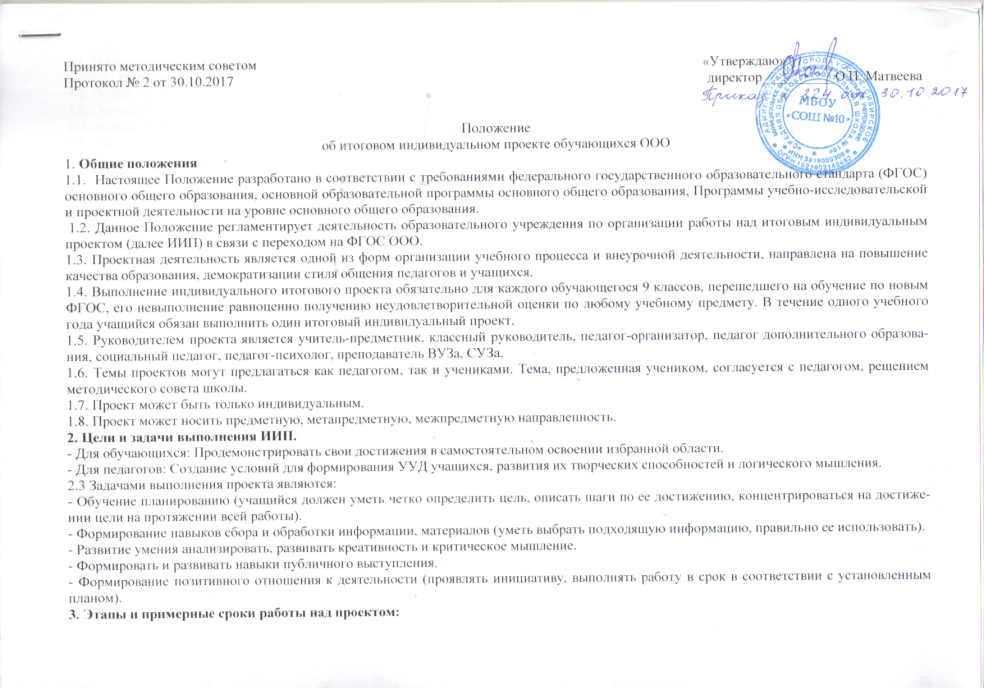 3.1. В процессе работы над проектом учащийся под контролем руководителя планирует свою деятельность по этапам: подготовительный, основной, заключительный. 3.2. Подготовительный этап (сентябрь-октябрь): выбор темы и руководителя проекта, 3.3. Основной этап (ноябрь-февраль): совместно с педагогом разрабатывается план реализации проекта, сбор и изучение литературы, отбор и анализ информации, выбор способа представления результатов, оформление работы, предварительная проверка руководителем проекта. 3.4. Заключительный (март): защита проекта, оценивание работы. 3.5 Контроль соблюдения сроков осуществляет педагог, руководитель проекта. 3.6 Контроль охвата детей проектной деятельностью осуществляет классный руководитель.4. Возможные типы работ и формы их представления 4.1 Типы проектов. 5. Требования к оформлению ИИП5.1.Общие требования к оформлению проектно-исследовательских работ:  Работа выполняется на листах стандарта А 4, шрифтом Times New Roman, размером шрифта 12 пунктов с интервалом между строк – 1,5. Размер полей: верхнее – 2см., нижнее – 1,5 см., левое – 3см., правое – 1,5 см.  Титульный лист считается первым, но не нумеруется.  Каждая новая глава начинается с новой страницы. Точку в конце заголовка, располагаемого посредине строки, не ставят.  Все разделы плана (названия глав, выводы, заключение, список литературы, каждое приложение) начинаются с новых страниц.  Все сокращения в тексте должны быть расшифрованы.   Объем текста исследовательской работы, включая формулы и список литературы, не должен быть менее 10 машинописных страниц. Для приложений может быть отведено дополнительно не более 10 стандартных страниц. Общий объем работы не должен превышать 20 печатных страниц. Основной текст работы нумеруется арабскими цифрами, страницы приложений – арабскими цифрами. 5.2. В состав материалов готового проекта в обязательном порядке включаются: выносимый на защиту продукт проектной деятельности, представленный в одной из описанных выше форм; подготовленная учащимся краткая пояснительная записка к проекту (объемом не более одной печатной страницы) с указанием для всех проектов: а) исходного замысла, цели и назначения проекта; б) краткого описания хода выполнения проекта и полученных результатов; в) списка использованных источников. Для конструкторских проектов в пояснительную записку, кроме того, включается описание особенностей конструкторских решений, для социальных проектов — описание эффектов/эффекта от реализации проекта; краткий отзыв руководителя, содержащий краткую характеристику работы учащегося в ходе выполнения проекта, в том числе: а) инициативности и самостоятельности; б) ответственности (включая динамику отношения к выполняемой работе); в) исполнительской дисциплины. При наличии в выполненной работе соответствующих оснований в отзыве может быть также отмечена новизна подхода и/или полученных решений, актуальность и практическая значимость полученных результатов. 5.3. Обязательным во всех работах является необходимость соблюдения норм и правил цитирования, ссылок на различные источники. В случае заимствования текста работы (плагиата) без указания ссылок на источник проект к защите не допускается. 5.4. Критерии оценки отдельных этапов выполнения проекта:   Выбор темы.  При выборе темы учитывается:  Актуальность и важность темы;  Научно-теоретическое и практическое значение;  Степень освещенности данного вопроса в литературе. Актуальность темы определяется тем, отвечает ли она проблемам развития и совершенствования процесса обучения. Научно-теоретическое и практическое значение темы определяется тем, что она может дать слушателю, т.е. могут ли изложенные вопросы быть использованы в его повседневной практической деятельности.   – Целеполагание, формулировка задач, которые следует решить; Цели должны быть ясными, четко сформулированными и реальными, т.е. достижимыми.   – Выбор средств и методов, адекватных поставленным целям;    – Планирование, определение последовательности и сроков работ;    – Проведение проектных работ или исследования; Излагая конкретные данные, нужно доказывать и показывать, как они были получены, проверены, уточнены, чтобы изложение было достоверным. Изложение мысли должно быть понятным, правильно сформулированным и показывать то, что было открыто или выявлено автором исследования.   Оформление результатов работ в соответствии с замыслом проекта или целями исследования; Форма работы должна соответствовать содержанию. Не принято писать работу от первого лица. Текст теоретической части должен быть написан в неопределенном наклонении («рассматривается», «определяется» и т.п.). В работе должна прослеживаться научность и литературность языка. Письменная речь должна быть орфографически грамотной, пунктуация соответствовать правилам, словарный и грамматический строй речи разнообразен, речь выразительна Культура оформления определяется тем, насколько она аккуратно выполнена, содержит ли она наглядный материал (рисунки, таблицы, диаграммы и т.п.). В оформлении работы должен быть выдержан принцип необходимости и достаточности. Перегрузка «эффектами» ухудшает качество работы.6. Требования к защите проекта6.1. К защите представляются проектный продукт, печатная работа, рецензия руководителя, презентация.6.2. График защиты ИИП утверждается приказом директора.6.3. По желанию педагога и ученика на защите могут присутствовать представители администрации, другие учителя-предметники, классный руководитель, родители. У обучающегося имеется возможность публично представить результаты работы над проектами и продемонстрировать уровень овладения отдельными элементами проектной деятельности. Обучающийся может использовать мультимедийные формы для представления своего проекта. Результаты выполнения проекта оцениваются учителем. По итогам защиты представленного продукта, составленной учеником краткой пояснительной записке, руководитель проекта пишет отзыв и выставляет оценку.   6.4. Процедура защиты проекта.  Презентация и защита индивидуальных учебных проектов проводится в марте перед экспертной комиссией. Для проведения защиты создается специальная комиссия, в состав которой могут входить учителя, педагоги дополнительного образования, педагоги-психологи, администрация образовательного учреждения и иные квалифицированные работники. Количество членов комиссии не должно быть менее 3-х и более 7 человек. Состав комиссии для оценки индивидуальных проектов назначается приказом директора школы. Специальная комиссия оценивает уровень проектной деятельности конкретного обучающегося, дает оценку выполненной работы Процедура защиты состоит в 6-8 минутном выступлении учащегося, который раскрывает актуальность, поставленные задачи, суть проекта и выводы. Далее следуют ответы на вопросы комиссии. Проектная деятельность оценивается по 2 группам критериев: критерии оценки содержания проекта и критерии оценки защиты проекта.6.5. Школа организует в дополнительные сроки защиту ИИП для детей с особыми возможностями здоровья, детей, отсутствовавших в основной срок защиты.6.6. В случае получения низких результатов, соответствующих уровню «неудовлетворительно», школа определяет условия и сроки повторной защиты.   7. Документация Для учащихся:  Индивидуальный план выполнения проекта.Для руководителя проекта: Индивидуальный план выполнения проекта для каждого обучающегося;  Общие сведения; Рецензия по каждому индивидуальному проекту.  Карта наблюдения за ходом проекта.  Руководитель проекта передает карту наблюдения и рецензию за выполненную работу комиссии до начала защиты проекта.   Для классного руководителя: Лист ознакомления родителей с критериями оценки индивидуального проекта; Результаты итоговой оценки индивидуального проекта классный руководитель после защиты проекта выставляет в личное дело обучающегося.8. Права и ответственность сторон   Руководитель индивидуального проекта должен:  Совместно с обучающимся определить тему и учебный план работы по индивидуальному образовательному проекту;  Совместно с обучающимся определить цель работы, этапы, сроки, методы работы, источники необходимой информации;  Мотивировать обучающего на выполнение работы по индивидуальному образовательному проекту;  Оказывать помощь обучающемуся по вопросам планирования, методики, формирования и представления результатов исследования;   Контролировать выполнение обучающимся плана работы по выполнению индивидуального образовательного проекта.   Руководитель индивидуального проекта имеет право:  Требовать от обучающего своевременного и качественного выполнения работы;  Использовать в своей работе имеющиеся в школе информационные ресурсы;  Обращаться к администрации школы в случае систематического несоблюдения сроков реализации плана индивидуального образовательного проекта.   Обучающийся должен:  Выбрать тему индивидуального образовательного проекта;  Посещать консультации и занятия по индивидуальному образовательному проекту;  Ответственно относиться к требованиям и рекомендациям руководителя индивидуального образовательного проекта:  Подготовить публичный отчет о проделанной работе.     Обучающийся имеет право:  На консультацию и информационную поддержку руководителя на любом этапе выполнения индивидуального образовательного проекта;  Использовать для выполнения индивидуального образовательного проекта ресурсы школы. 9.  Критерии оценки проектной работы9.1. Для оценивания проектной работы педагог руководствуется уровневым подходом сформированности навыков проектной деятельности. 9.2. Вывод об уровне сформированности навыков проектной деятельности делается на основе оценки всей совокупности основных элементов проекта (продукта и пояснительной записки, отзыва, презентации) по каждому из четырех критериев. Содержательное описание каждого критерия9.3. Условия принятия решения по проекту: 9.3.1. Полученные баллы переводятся в оценку в соответствии с таблицей.10. Оформление результатовОценка  уровня развития навыков проектной деятельности вносится в личное дело обучающегося классным руководителем.Приложение 1.ИНСТРУКТИВНЫЕ МАТЕРИАЛЫДЛЯ ОБУЧАЮЩЕГОСЯПО ПОДГОТОВКЕ ИТОГОВОГО ИНДИВИДУАЛЬНОГО ПРОЕКТА ОСНОВНОГО ОБЩЕГО ОБРАЗОВАНИЯРекомендации к компьютерной презентации индивидуального проекта (уровень основного общего образования)Компьютерная презентация проектной работы не должна превышать 12 слайдов.Титульный лист презентации включает:Полное наименование образовательной организации;Сведения об авторе и руководителе проекта;Год разработки проекта.Текст слайдов должен быть информативным и содержать основную информацию по всем разделам проекта, расположенную в порядке представления каждого раздела.Слайды должны быть озаглавлены.Наглядность слайда может быть обеспечена при помощи анимации, цветовых эффектов, иллюстраций, графиков, схем, таблиц.Компьютерные презентации удобно создавать при помощи программы Microsoft Power Point.ВНИМАНИЕ! Не стоит увлекаться чрезмерным включением цветовых и анимационных эффектов, т.к. они отвлекают внимание слушателей от сути проекта.2. Оценочный лист устного публичного выступленияФИО ___________________________________________________ класс___________Задание. Внимательно перечитай текст выступления и оцени его по данным критериям3. Анкета для обучающегося «Чему удалось научиться в ходе работы над проектом?»В данной анкете обведите кружком те пункты, которые выполняли в ходе проектной деятельности самостоятельно.Планировать свою деятельность, распределять время.Организовывать рабочее пространство.Добывать информацию и отбирать необходимую для работы.Выделять главное, существенное.Правильно оформлять проект.Достигать поставленной цели, несмотря на ошибки и разочарования.Прислушиваться к разным мнениям.Доказывать свою точку зрения.Создавать презентацию с различными эффектами (анимация, рисунки, видеоматериалы, интервью).Другое _______________________________________________4.  Карта самооценки при работе над итоговым индивидуальным проектомКАРТА САМООЦЕНКИ ИИП ООО(заполняется обучающимся)ФИО обучающегося _______________________________________Класс___________Руководитель _____________________________________________________________Тема работы ______________________________________________________________Полученные баллы переводятся в отметку в соответствии с таблицей.5. Типы проектов и их описаниеИнформационный проект – проект изначально направлен на сбор информации о каком-либо объекте, явлении; предполагается ознакомление с этой информацией, ее анализ и обобщение фактов, предназначенных для широкой аудитории. Такие проекты требуют хорошо продуманной структуры, возможности систематической коррекции по ходу работы.Структура подобного проекта может быть обозначена следующим образом: цель проекта, его актуальность, источники информации, обработка информации (анализ, обобщение, сопоставление с известными фактами, аргументированные выводы), результат (статья, реферат, доклад, видео, презентация, альбом с рисунками или фотографиями и прочее). Цели: собрать информацию о каком-то объекте, явлении, проанализировать и обобщить наблюдаемые факты.Исследовательский проект – проект, главной целью которого является выдвижение и проверка гипотезы. Такие проекты требуют хорошо продуманной структуры, обозначенных целей.Этот тип проектов предполагает аргументацию актуальности взятой для исследования темы, формулирование проблемы исследования, его предмета и объекта, обозначение задач исследования в последовательности принятой логики, определение методов исследования, выдвижение гипотез решения обозначенной проблемы, разработку путей ее решения, в том числе экспериментальных, опытных, обсуждение полученных результатов, выводы, оформление результатов исследования, обозначение новых проблем для дальнейшего развития исследования. Практико-ориентированный проект – проект, основной целью которого является изготовление средства, пригодного для разрешения какой-либо проблемы прикладного характера.   Эти проекты отличает четко обозначенный с самого начала результат деятельности его автора. Причем этот результат обязательно ориентирован на социальные интересы самого исполнителя. Такой проект требует тщательно продуманной структуры, даже сценария всей деятельности, четких выводов, то есть оформления результатов проектной деятельности, конечного продукта.Здесь особенно важна хорошая организация координационной работы в плане поэтапных обсуждений, корректировки усилий, в организации презентации полученных результатов и возможных способов их внедрения в практику, а также систематической внешней оценки проекта.Ролевой проект (игровой) – проект, в котором изначально определены лишь роли участников и правила взаимоотношений между ними, тогда как структура, форма продукта и результаты остаются открытыми до самого конца. В таких проектах структура также только намечается и остается открытой до завершения работы. Автор разрабатывает роли персонажей. Это могут быть литературные персонажи или выдуманные герои, имитирующие социальные или деловые отношения, осложняемые придуманными участниками ситуации.Результаты этих проектов либо намечаются в начале их выполнения, либо вырисовываются в самом конце. Степень творчества здесь очень высокая, но доминирующим видом деятельности все-таки является ролево-игровая.Творческий проект – проект, центром которого является творческий продукт – результат самореализации автора. Творческие проекты предполагают соответствующее оформление результатов.Такие проекты, как правило, не имеют детально проработанной структуры, вначале она только намечается и далее развивается, подчиняясь жанру конечного результата. Таким результатом могут быть:  газета, сочинение, видеофильм, спектакль, игра, праздник, экспедиция и т.п. Однако оформление результатов проекта требует четко продуманной структуры в виде сценария видеофильма или спектакля, программы праздника, плана сочинения, статьи, репортажа и так далее, дизайна и рубрик газеты, альманаха, альбома и прочего.Приложение 2.ИНСТРУКТИВНЫЕ МАТЕРИАЛЫ ДЛЯ РУКОВОДИТЕЛЯ ПРОЕКТАПримерный план индивидуальных консультаций в ходе работы над итоговым индивидуальным проектом ученика _________ класса____________________________________________________________________Карта наблюденияза ходом выполнения индивидуального проектаучащийся ________________________________________________________________Общий балл______________Высокий уровень (86-100%) - 12-13 балловПовышенный уровень (70-85%) – 10-11 балловБазовый уровень (54-69%) – 7-9 балловНизкий уровень (0-53%) – 0-6 балловРуководитель проекта _________________________________Рецензия на проектВ рецензии на проект необходимо оценить содержательность проекта, логичность, аргументированность изложения и выводов, умение анализировать различные источники информации, умение выявлять несовпадения и давать им критическую оценку, логичность позиции автора, самостоятельность, оригинальность, умение выражать свои мысли, яркость, образованность, а также оценить стандарты оформления.Образец написания рецензии на проектную работуРЕЦЕНЗИЯ на проектную работу обучающегося __________класса ______________________________________________________________(полное название образовательной организации по Уставу)______________________________________________________________(фамилия, имя и отчество)по теме: ________________________________________________________(название темы проектной работы)Структура рецензии:Актуальность или новизна темы (поставленная в работе проблема, попытки ее решения; почему данная тема интересна. Аналогичный раздел присутствует в структуре введения к учебно-исследовательской/ проектной работе.).Каким образом автор пытается решить эту проблему (выполнить поставленную цель). Краткое содержание работы, основные выводы, результаты работы. Личная значимость работы для ее автора, социальная значимость (чем данная работа может быть интересна другим). Образовательный потенциал работы (предметные знания, универсальные умения: какие использовались в работе, какие были приобретены). «Данная работа имеет большую практическую значимость» и вкратце, в чем она заключается.Соответствие работы требованиям, предъявляемым к проектной работе. «Содержание работы соответствует целям и задачам исследовательской/ проектной работы» и далее описывается ее структура и примерное содержание – что в 1 главе, что во 2-й, что в 3-й. Обычно эта информация также присутствует во введении (обычно в конце).Общая оценка работы. Пожелания, недочеты, раскрытые в позитивной форме, возможные направления дальнейшей работы.Вывод: проектная работа___________________________________________________________________________________________________(фамилия, инициалы ученика)по теме: «________________________________________________________________________________________________________________»(название темы)отвечает (не отвечает) требованиям, предъявляемым к индивидуальному итоговому проекту и рекомендуется (не может быть рекомендована) к защите.РЕЦЕНЗЕНТ __________________                                     ______________________________  (подпись)                                                                                 (ФИО)                         «_____» ______________ 20___ гТип проектаЦель проектаПроектный продуктПрактико-ориенти-рованныйРешение практических задачанализ данных социологического опроса, атлас, атрибуты несуществующего государства, бизнес-план, видеофильм, эссе, обзорные материалы, отчеты о проведенных исследованиях, стендовый доклад, мультимедийный продукт, выставка, газета, журнал, действующая фирма, игра, коллекция, компьютерная анимация, костюм, макет, модель, музыкальное произведение, оформление кабинета, пакет рекомендаций, письмо в …, праздник, публикация, путеводитель, реферат, справочник, система школьного самоуправления, стендовый доклад, сценарий, статья, сказка, серия иллюстраций, тест, учебное пособие, чертеж, экскурсия.ИсследовательскийДоказательство или опровержение какой-либо гипотезы.анализ данных социологического опроса, атлас, атрибуты несуществующего государства, бизнес-план, видеофильм, эссе, обзорные материалы, отчеты о проведенных исследованиях, стендовый доклад, мультимедийный продукт, выставка, газета, журнал, действующая фирма, игра, коллекция, компьютерная анимация, костюм, макет, модель, музыкальное произведение, оформление кабинета, пакет рекомендаций, письмо в …, праздник, публикация, путеводитель, реферат, справочник, система школьного самоуправления, стендовый доклад, сценарий, статья, сказка, серия иллюстраций, тест, учебное пособие, чертеж, экскурсия.ИнформационныйСбор информации о каком-либо объекте или явлении.анализ данных социологического опроса, атлас, атрибуты несуществующего государства, бизнес-план, видеофильм, эссе, обзорные материалы, отчеты о проведенных исследованиях, стендовый доклад, мультимедийный продукт, выставка, газета, журнал, действующая фирма, игра, коллекция, компьютерная анимация, костюм, макет, модель, музыкальное произведение, оформление кабинета, пакет рекомендаций, письмо в …, праздник, публикация, путеводитель, реферат, справочник, система школьного самоуправления, стендовый доклад, сценарий, статья, сказка, серия иллюстраций, тест, учебное пособие, чертеж, экскурсия.ТворческийПривлечение интереса публики к проблеме проекта.анализ данных социологического опроса, атлас, атрибуты несуществующего государства, бизнес-план, видеофильм, эссе, обзорные материалы, отчеты о проведенных исследованиях, стендовый доклад, мультимедийный продукт, выставка, газета, журнал, действующая фирма, игра, коллекция, компьютерная анимация, костюм, макет, модель, музыкальное произведение, оформление кабинета, пакет рекомендаций, письмо в …, праздник, публикация, путеводитель, реферат, справочник, система школьного самоуправления, стендовый доклад, сценарий, статья, сказка, серия иллюстраций, тест, учебное пособие, чертеж, экскурсия.Игровой или ролевойПредставление опыта участия в решении проблемы проектаанализ данных социологического опроса, атлас, атрибуты несуществующего государства, бизнес-план, видеофильм, эссе, обзорные материалы, отчеты о проведенных исследованиях, стендовый доклад, мультимедийный продукт, выставка, газета, журнал, действующая фирма, игра, коллекция, компьютерная анимация, костюм, макет, модель, музыкальное произведение, оформление кабинета, пакет рекомендаций, письмо в …, праздник, публикация, путеводитель, реферат, справочник, система школьного самоуправления, стендовый доклад, сценарий, статья, сказка, серия иллюстраций, тест, учебное пособие, чертеж, экскурсия.ЭтапыВиды деятельностиПланируемые срокиФактические срокиПодпись рук. проектаПодготовка Выбор темы учебного проекта и тем исследований обучающихся; Разработка основополагающего вопроса и проблемных вопросов учебной темыПланирование Формулировка задач, которые следует решить; Выбор средств и методов решения задач; Определение последовательности и сроков работПроцесс проектированияСамостоятельная работаПроцесс проектированияОформление записки, плакатов и др.ИтогДостигнутый результатИтогОформление презентации, папки проектаЗащита № п/пФ.И.О. ученикаТема проектаИтоговая оценка рук. проектаПодпись№ п/пФИО уч-сяТема проектаРуководительСроки выполненияДата защитыС критериями ознакомлен/Подпись родителяКритерийСодержание критерия Уровни сформированности навыков проектной деятельностиУровни сформированности навыков проектной деятельностиУровни сформированности навыков проектной деятельностиУровни сформированности навыков проектной деятельностиКритерийСодержание критерия Низкий (0 баллов)Базовый (1 балл)Повышенный (2 балла) Высокий (3 балла)Самостоятельное приобретение знаний и решение проблемСпособность поставить проблему и выбрать способы ее решения, найти и обработать информацию, формулировать выводы и/или обоснование и реализацию/апробацию принятого решения, обоснование и создание модели, прогноза, модели, макета, объекта, творческого решения и т. п.1.Работа содержит недостаточный объем подходящей информации (1-2 однотипных источника).2.Проблема не сформулирована (для учебно-исследовательской работы – гипотеза отсутствует).3.Актуальность темы и ее значимость не раскрыты.4.Анализ работы над проектом не представлен.5.Работа не отличается творческим подходом и оригинальностью, автор не заинтересован в теме проекта.6.Продукт не имеет определенного потребителя.1.Работа содержит незначительный объем подходящей информации из ограниченного числа однотипных источников. 2.Проблема сформулирована, но частично обоснована (для учебно-исследовательской работы – гипотеза отсутствует).3.Актуальность темы и ее значимость для ученика обозначены фрагментарно на уровне утверждений.4.Анализ заменен кратким описанием хода работы.5.Работа шаблонная, автор проявляет незначительный интерес к теме.6.Продукт полезен после доработки, круг потребителей не определен.1.Работа содержит достаточный объем подходящей информации из однотипных источников. 2.Проблема сформулирована, в целом обоснована (для учебно-исследовательской работы - выдвинута гипотеза), но не приведены доказательства.3.Актуальность темы и ее значимость для ученика обозначены на уровне утверждений.4.Представлен развернутый обзор работы по достижению целей.5.Работа самостоятельная, показывает серьезную заинтересованность автора.6.Продукт полезен, названы потенциальные потребители.1.Работа содержит достаточно полную информацию из разнообразных источников.2.Проблема сформулирована, обоснована (для учебно-исследовательской работы - выдвинута гипотеза).3.Актуальность темы и ее значимость не только для ученика раскрыты и обоснованы.4.Дан исчерпывающий анализ ситуаций, складывавшихся в ходе работы, сделаны выводы, намечены перспективы работы.5.Работа имеет творческий характер, отличается оригинальным отношением автора к идее проекта.6.Продукт полезен другим, спланированы действия по его продвижению.Знание предметаУмение раскрыть содержание работы, грамотно и обоснованно в соответствии с рассматриваемой проблемой/темой использовать имеющиеся знания и способы действий. 1.Способы работы не соответствуют теме и цели проекта. 2.Цель проекта не достигнута. Тема раскрыта фрагментарно.3.Продукт отсутствует либо не отвечает требованиям качества.4.Средства наглядности, в т.ч ИКТ, использованы недостаточно или не использованы.1.Часть способов работы не соответствует теме и цели проекта, цели могут быть до конца не достигнутыми.2.Тема раскрыта фрагментарно.3.Продукт не соответствует большинству требований качества (эстетика, удобство использования, соответствие целям).4.Средства наглядности, в т.ч. ИКТ, используются фрагментарно, не выдержаны требования к презентации1.Способы работы соответствуют теме и цели проекта, но недостаточны.2.Тема раскрыта, автор показал знания в рамках школьной программы.3.Продукт не полностью соответствует требованиям качества.4.Средства наглядности используются, в т.ч. ИКТ, выдержаны основные требования к презентации, логика подачи материала отсутствует.1.Способы работы достаточны и использованы уместно и эффективно, цели достигнуты. 2.Тема раскрыта, продемонстрированы глубокие знания, шире школьной программы.3.Продукт соответствует требованиям качества.4.Использованы средства наглядности, в т.ч. ИКТ, выдержаны требования к презентации, текст изложен логично.Регулятивные действия Умение самостоятельно планировать и управлять своей познавательной деятельностью во времени, использовать ресурсные возможности для достижения целей, осуществлять выбор конструктивных стратегий в трудных ситуациях. 1.Работа оформлена не по правилам.2.Цель сформулирована неясно, не обоснована.Контроль и коррекция проводились с помощью руководителя.3.Тема и содержание не раскрыты.4.Автор не вызвал интереса аудитории.1.Предприняты попытки оформить работу по правилам.2.Цель сформулирована, частично обоснована, дан краткий план ее достижения, контроль и коррекция осуществлялись с помощью руководителя.3.Тема и содержание раскрыты частично, дано сравнение ожидаемого и полученного результата.4.Материал изложен по регламенту, но автор не заинтересовал аудиторию.1.Работа оформлена с опорой на установленные правила, имеет четкую структуру. Имеются незначительные ошибки в оформлении.2.Цель сформулирована, в целом обоснована, контроль и коррекция осуществлялись частично с помощью руководителя.3.Тема и содержание раскрыты, дан развернутый обзор работы по достижению целей.4.Автору удалось вызвать интерес аудитории, но не выдержан регламент.1.Работа оформлена грамотно, по правилам.2.Цель сформулирована, обоснована, дан развернутый план ее достижения, самостоятельно осуществлены контроль и коррекция.3.Тема и содержание раскрыты, дан анализ ситуаций, сделаны выводы, намечены перспективы.4.Автору удалось вызвать интерес аудитории, соблюсти регламент.КоммуникацияУмение ясно изложить и оформить выполненную работу, представить ее результаты, аргументированно ответить на вопросы.  1.Имеются речевые и стилистические нарушения, немотивированные отступления от темы. 2.Ответы на вопросы односложные, неаргументированные.3.Презентация отсутствует, либо выполнена с нарушениями по оформлению, слайды не отвечают содержанию и плану работы, не использована графика.1.Присутствуют культура речи, немотивированные отступления от заявленной темы.2.Ответы на вопросы односложные, неуверенные. Автор не может защищать свою точку зрения.3.Презентация соответствует теме и плану проекта, выполнена с частичным использованием графики, не соответствует требованиям к оформлению. Показан низкий уровень владения ИКТ.1.Присутствует культура речи.2.Автор уверенно отвечает на вопросы, но не до конца обосновывает свою точку зрения.3.Презентация в целом соответствует теме и плану проекта, выполнена с использованием графики и в целом в соответствии с требованиями к презентации. Показан средний уровень владения ИКТ.1.Наблюдается правильность речи, точность устной и письменной речи, лаконизм, четкость в формулировках.2.Проявлено хорошее владение материалом, автор уверенно отвечает на вопросы, приводя аргументы.3.Презентация соответствует теме, выполнена с использованием графики (иллюстрации, графика, таблицы. Диаграммы и т.д.), и в соответствии с требованиями к оформлению. Показан высокий уровень владения ИКТ.Уровень развития навыков проектной деятельностиОценкаКоличество балловНизкий«неудовлетворительно»менее 17Базовый«удовлетворительно»17-34Повышенный«хорошо»35-44Высокий«отлично»45-51№КритерийПоказателиКоличество балловКоличество баллов№КритерийПоказателиПо каждомуВсего1.Содержательная сторона выступления Содержание выступления соответствует теме, цели и задачам проекта.15301.Содержательная сторона выступления Приведены необходимые примеры и аргументы15302.Речевое оформление Изложение текста без чтения по написанному (возможны план или тезисы)15352.Речевое оформление Структура выступления: вступление, основная часть, заключение.10352.Речевое оформление Артикуляция, отсутствие ошибок в речи10353. Эффективность выступления Интерес к выступлению слушателей10253. Эффективность выступления Оригинальность и яркость оформления10253. Эффективность выступления Соблюдение регламента525ИТОГО:1. Осмысление проблемы проекта и формулирование цели и задач проекта1. Осмысление проблемы проекта и формулирование цели и задач проекта1. Осмысление проблемы проекта и формулирование цели и задач проекта1. Осмысление проблемы проекта и формулирование цели и задач проекта1. Осмысление проблемы проекта и формулирование цели и задач проекта1. Осмысление проблемы проекта и формулирование цели и задач проектаПроблемаЦелеполаганиеПланированиеОценка результатаЗначение полученных результатовС помощью учителя                                              (1б)Самостоятельно, но были трудности                  (2б)Я самостоятельно сформулировал                       (3б)Итого (мах 15 б.) 2. Работа с информацией (количество новой информации использованной для выполнения проекта, степень осмысления использованной информации)2. Работа с информацией (количество новой информации использованной для выполнения проекта, степень осмысления использованной информации)2. Работа с информацией (количество новой информации использованной для выполнения проекта, степень осмысления использованной информации)2. Работа с информацией (количество новой информации использованной для выполнения проекта, степень осмысления использованной информации)2. Работа с информацией (количество новой информации использованной для выполнения проекта, степень осмысления использованной информации)2. Работа с информацией (количество новой информации использованной для выполнения проекта, степень осмысления использованной информации)2.1. Поиск информации2.1. Поиск информации2.1. Поиск информации2.1. Поиск информации2.1. Поиск информации2.1. Поиск информацииС помощью учителя                                              (1б)Самостоятельно, но были трудности                   (2б)Я самостоятельно искал информацию                 (3б)2.2. Обработка информации2.2. Обработка информации2.2. Обработка информации2.2. Обработка информации2.2. Обработка информации2.2. Обработка информацииС помощью учителя                                              (1б)Самостоятельно, но были трудности                   (2б)Я сам сделал вывод и привел аргументы            (3б)Итого 3. Оформление работы 3. Оформление работы 3. Оформление работы 3. Оформление работы 3. Оформление работы 3. Оформление работыС помощью учителя                                              (1б)Самостоятельно, но были трудности                   (2б)Я изложил тему со сложной структурой, использовал вспомогательные средства              (3б)Итого 4. Коммуникация 4. Коммуникация 4. Коммуникация 4. Коммуникация 4. Коммуникация 4. Коммуникация4.1. Устная коммуникация4.1. Устная коммуникация4.1. Устная коммуникация4.1. Устная коммуникация4.1. Устная коммуникация4.1. Устная коммуникацияС помощью учителя                                              (1б)Самостоятельно, но были трудности                  (2б)Я использовал предложенные невербальные средства или наглядные материалы                     (3б)4.2. Продуктивная коммуникация4.2. Продуктивная коммуникация4.2. Продуктивная коммуникация4.2. Продуктивная коммуникация4.2. Продуктивная коммуникация4.2. Продуктивная коммуникацияС помощью учителя                                              (1б)Самостоятельно, но были трудности                  (2б)Я дал развернутый ответ, привел примеры         (3б)4.3. Владение рефлексией4.3. Владение рефлексией4.3. Владение рефлексией4.3. Владение рефлексией4.3. Владение рефлексией4.3. Владение рефлексиейС помощью учителя                                              (1б)Самостоятельно, но были трудности                  (2б)Я указал причины успехов и неудач                    (3б)Итого5. Степень самостоятельности в выполнении различных этапов работы над проектом5. Степень самостоятельности в выполнении различных этапов работы над проектом5. Степень самостоятельности в выполнении различных этапов работы над проектом5. Степень самостоятельности в выполнении различных этапов работы над проектом5. Степень самостоятельности в выполнении различных этапов работы над проектом5. Степень самостоятельности в выполнении различных этапов работы над проектомС помощью учителя                                              (1б)Самостоятельно, но были трудности                  (2б)Я выполнил работу в заданное время, самостоятельно, с соблюдением технологической последовательности, качественно и творчески  (3б)6. Предложены варианты использования конечного продукта6. Предложены варианты использования конечного продукта6. Предложены варианты использования конечного продукта6. Предложены варианты использования конечного продукта6. Предложены варианты использования конечного продукта6. Предложены варианты использования конечного продуктаС помощью учителя                                              (1б)Самостоятельно, но были трудности                  (2б)Я самостоятельно сформулировал(а) рекомендации по использованию продукта (3б)Итого7. Дизайн презентации7. Дизайн презентации7. Дизайн презентации7. Дизайн презентации7. Дизайн презентации7. Дизайн презентацииС помощью учителя                                             (1б)Самостоятельно, но были трудности                  (2б)Я самостоятельно создал презентацию              (3б)ИтогоОбщее количество баллов (мах 42 б.)УРОВЕНЬОТМЕТКАКОЛИЧЕСТВО БАЛЛОВВысокий уровеньотлично36 - 42 первичных балловПовышенный уровеньхорошо28 - 35 первичных балловБазовый уровеньудовлетворительно14 – 27 первичных баллов   Ниже базового уровнянеудовлетворительноменее 14№Содержание консультацииСрокКол-во часов1.Определение темы, списка необходимой литературы, источников информации2.Составление плана работы над проектом, определение цели и задач3.Формулировка проблемы и обсуждение способов её разрешения4.Выбор необходимого инструментария для работы над проектом (материально-технические ресурсы)5.Создание тезисов по каждому разделу проекта и их доказательство6.Создание целостного текста проекта (оформление конечного результата, продукт) и его редактирование7.Формулировка выводов и обобщений.8.Подготовка к защите проекта. Оформление паспорта и папки9.Тренировочное публичное выступление. Коррекция10.Подготовка компьютерной презентации проекта11.Тренировочное выступление с презентацией.0 баллов1 баллОрганизационный этапОрганизационный этапТема проекта определена с помощью руководителяТема проекта определена самостоятельно, с опорой на помощь руководителяПреобразует практическую задачу в познавательную с помощью руководителяПреобразует практическую задачу в познавательную с опорой на помощь руководителяПоиск и формулировка проблемы с помощью руководителяПоиск и формулировка проблемы выполнены самостоятельно с опорой на помощь руководителяАнализ проблемы выполнен с помощью руководителяАнализ проблемы выполнен с опорой на помощь руководителяПознавательная цель и задачи сформулированы с помощью руководителяСамостоятельно сформулированы познавательная цель и задачиСодержание и направление проектаСодержание и направление проектаС помощью руководителя выстраивает систему вопросов, обеспечивающих эффективность собственной деятельностиСамостоятельно или с опорой на помощь руководителя выстраивает систему вопросов, обеспечивающих эффективность собственной деятельностиРаботает с текстом при непосредственном участии руководителяСамостоятельно работает с текстомПоиск информации в различных источниках при непосредственной помощи руководителя Самостоятельно или с опорой на помощь руководителя ведет поиск информацииРаботает над структурированием текста при непосредственной помощи руководителяСамостоятельно или с опорой на руководителя структурирует текстВыстраивает алгоритм деятельности с помощью руководителяВыстраивает алгоритм деятельности самостоятельно или с опорой на помощь руководителяСоставляет планы, в том числе альтернативные, с помощью руководителяСоставляет планы, в том числе альтернативные, самостоятельно или с опорой на помощь руководителяПланирует учебный проект с помощью руководителяПланирует учебный проект самостоятельно или с опорой на помощь руководителяПроводит корректировку своей деятельности с помощью руководителяПроводит корректировку своей деятельности самостоятельно или с опорой на помощь руководителя